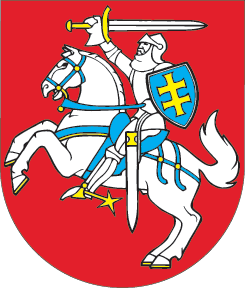 LIETUVOS RESPUBLIKOSSVEIKATOS DRAUDIMO ĮSTATYMO NR. I-1343 1, 2, 9, 121, 15, 21, 26, 27, 30 STRAIPSNIŲ PAKEITIMO IR ĮSTATYMO PAPILDYMO 122, 261 STRAIPSNIAISĮSTATYMAS2017 m. lapkričio 16 d. Nr. XIII-736Vilnius1 straipsnis. 1 straipsnio pakeitimasPakeisti 1 straipsnio 1 dalį ir ją išdėstyti taip:„1. Šis Įstatymas nustato sveikatos draudimo rūšis, privalomojo sveikatos draudimo sistemą: privalomuoju sveikatos draudimu draudžiamus asmenis, Privalomojo sveikatos draudimo fondo biudžeto sudarymo ir asmens sveikatos priežiūros paslaugų išlaidų apmokėjimo, vaistų ir medicinos pagalbos priemonių įsigijimo išlaidų bei medicinos priemonių (prietaisų), būtinų apdraustųjų sveikatos priežiūrai namuose užtikrinti, nuomos išlaidų kompensavimo iš Privalomojo sveikatos draudimo fondo biudžeto pagrindus, privalomąjį sveikatos draudimą vykdančias institucijas, privalomuoju sveikatos draudimu draudžiamų asmenų ir sveikatos priežiūros įstaigų teises bei pareigas vykdant privalomąjį sveikatos draudimą, ginčų nagrinėjimo tvarką, tarpvalstybinės sveikatos priežiūros išlaidų kompensavimo pagrindus, papildomojo (savanoriškojo) sveikatos draudimo pagrindus.“2 straipsnis. 2 straipsnio pakeitimas1. Pakeisti 2 straipsnio 5 dalį ir ją išdėstyti taip:„5. Privalomasis sveikatos draudimas – valstybės nustatyta asmens sveikatos priežiūros ir ekonominių priemonių sistema, šio Įstatymo nustatytais pagrindais ir sąlygomis garantuojanti privalomuoju sveikatos draudimu draudžiamiems asmenims, įvykus draudiminiam įvykiui, sveikatos priežiūros paslaugų teikimą ir šių paslaugų išlaidų apmokėjimą, taip pat vaistų ir medicinos pagalbos priemonių įsigijimo išlaidų bei medicinos priemonių (prietaisų), būtinų apdraustųjų sveikatos priežiūrai namuose užtikrinti, nuomos išlaidų kompensavimą.“2. Pakeisti 2 straipsnio 11 dalį ir ją išdėstyti taip:„11. Tarpvalstybinė sveikatos priežiūra – kitoje Europos ekonominės erdvės valstybėje sveikatos priežiūros specialistų apdraustiesiems teikiamos asmens sveikatos priežiūros paslaugos, siekiant įvertinti, palaikyti ar pagerinti jų sveikatos būklę, taip pat vaistų, medicinos pagalbos priemonių ir medicinos priemonių (prietaisų) išrašymas ir išdavimas. Tarpvalstybinė sveikatos priežiūra neapima socialinių paslaugų ir patarnavimų, nepriskirtų asmens sveikatos priežiūrai, transplantacijai skirtų audinių, ląstelių ir (arba) organų paskirstymo bei gavimo ir skiepijimo paslaugų pagal gyventojų skiepijimo nuo užkrečiamųjų ligų programas.“3 straipsnis. 9 straipsnio pakeitimasPapildyti 9 straipsnio 3 dalį 5 punktu: „5) medicinos priemonių (prietaisų), būtinų apdraustųjų sveikatos priežiūrai namuose užtikrinti, nuomos išlaidų kompensacijos.“ 4 straipsnis. 121 straipsnio pakeitimasPakeisti 121 straipsnio 2 dalį ir ją išdėstyti taip:„2. Iš Privalomojo sveikatos draudimo fondo biudžeto lėšų kompensuojamos tarpvalstybinės sveikatos priežiūros, atitinkančios Lietuvos Respublikos sveikatos sistemos įstatymo 49 straipsnio 2 dalyje nustatytas sąlygas ir apimančios šio Įstatymo 9 straipsnyje (išskyrus 9 straipsnio 5 dalyje) nurodytas asmens sveikatos priežiūros paslaugas, vaistus, medicinos pagalbos priemones ir medicinos priemones (prietaisus), išlaidos. Šios išlaidos kompensuojamos pagal sveikatos apsaugos ministro nustatytas kompensuojamųjų vaistų, medicinos pagalbos priemonių, medicinos priemonių (prietaisų) ir sveikatos priežiūros paslaugų bazines kainas, neviršijant faktinių apdraustojo išlaidų. Apdraustojo išlaidas tarpvalstybinei sveikatos priežiūrai kompensuoja Valstybinė ligonių kasa ir teritorinės ligonių kasos, jeigu apdraustasis arba jo atstovas, siekiantis gauti tarpvalstybinės sveikatos priežiūros išlaidų kompensaciją, sveikatos apsaugos ministro nustatyta tvarka kreipiasi į teritorinę ligonių kasą ne vėliau kaip per vienus metus nuo asmens sveikatos priežiūros paslaugų suteikimo ir (arba) vaistų, ir (arba) medicinos pagalbos priemonių, ir (arba) medicinos priemonių (prietaisų) išdavimo.“5 straipsnis. Įstatymo papildymas 122 straipsniuPapildyti Įstatymą 122 straipsniu:„122 straipsnis. Medicinos priemonių (prietaisų), būtinų apdraustųjų sveikatos priežiūrai namuose užtikrinti, nuomos išlaidų kompensavimas 1. Medicinos priemonių (prietaisų) nuomos išlaidos kompensuojamos Privalomojo sveikatos draudimo fondo biudžeto lėšomis apdraustiesiems, kuriems šios medicinos priemonės (prietaisai) pagal gydytojų konsiliumo išvadą yra būtinos sveikatos priežiūrai namuose užtikrinti. 2. Privalomojo sveikatos draudimo fondo biudžeto lėšomis kompensuojamos tik tų medicinos priemonių (prietaisų) nuomos išlaidos apdraustiesiems, kurios įrašytos į Privalomojo sveikatos draudimo fondo biudžeto lėšomis nuomojamų medicinos priemonių (prietaisų), būtinų sveikatos priežiūrai namuose užtikrinti, sąrašą. Šį sąrašą ir nurodytų medicinos priemonių (prietaisų) nuomos išlaidų kompensavimo tvarką tvirtina sveikatos apsaugos ministras, įvertinęs Valstybinės ligonių kasos ir Privalomojo sveikatos draudimo tarybos nuomones. 3. Medicinos priemonės (prietaisai) į šio straipsnio 2 dalyje nurodytą sąrašą įrašomos ir iš jo išbraukiamos įvertinus Valstybinės ligonių kasos bei Privalomojo sveikatos draudimo tarybos nuomones ir vadovaujantis visais šiais kriterijais:1) medicinos priemonė (prietaisas) turi būti skirta apdraustųjų gyvybinėms funkcijoms namuose palaikyti ar ilgalaikei medicininei intervencijai namuose atlikti;2) medicinos priemonės (prietaisai) turi atitikti Sveikatos sistemos įstatyme, sveikatos apsaugos ministro ar jo įgaliotos institucijos patvirtintuose teisės aktuose nustatytus medicinos priemonių (prietaisų) pateikimo rinkai ir platinimo reikalavimus;3) turi būti finansinės galimybės kompensuoti medicinos priemonės (prietaiso) nuomos išlaidas (jos įvertinamos atsižvelgiant į Privalomojo sveikatos draudimo fondo biudžetą).4. Į šio straipsnio 2 dalyje nurodytą sąrašą įtrauktų medicinos priemonių (prietaisų) nuomos bazines kainas ir bazinių kainų nustatymo metodiką tvirtina sveikatos apsaugos ministras.5. Apdraustiesiems medicinos priemonių (prietaisų), įrašytų į šio straipsnio 2 dalyje nurodytą sąrašą, nuomos bazinė kaina kompensuojama 100 procentų, neviršijant faktinių medicinos priemonių (prietaisų) nuomos išlaidų.“6 straipsnis. 15 straipsnio pakeitimasPapildyti 15 straipsnio 1 dalies 6 punktą d papunkčiu:„d) iš ūkio subjektų, su kuriais sudarytos medicinos priemonių (prietaisų), būtinų apdraustųjų sveikatos priežiūrai namuose užtikrinti, nuomos išlaidų apmokėjimo sutartys, išieškotos ar jų grąžintos lėšos;“.7 straipsnis. 21 straipsnio pakeitimasPapildyti 21 straipsnio 1 dalį 9 punktu:„9) medicinos priemonių (prietaisų), būtinų apdraustųjų sveikatos priežiūrai namuose užtikrinti, nuomos išlaidų kompensavimas.“8 straipsnis. 26 straipsnio pakeitimasPapildyti 26 straipsnį 3 dalimi:„3. Šiame straipsnyje nurodytų sutarčių tipines formas, kuriose nurodytos esminės sutarties sąlygos: sutarties šalių teisės ir pareigos, teisės aktuose nustatyti asmens sveikatos priežiūros paslaugų teikimo reikalavimai ar reikalavimai dėl išlaidų už vaistinėse išduodamus kompensuojamuosius vaistus ir medicinos pagalbos priemones, kainodaros taisyklės, atsiskaitymų tvarka, sutarties šalių atsakomybė, ginčų sprendimo tvarka, sutarties nutraukimo tvarka, sutarties galiojimas, papildymas ar sustabdymas, tvirtina Valstybinės ligonių kasos direktorius.“9 straipsnis. Įstatymo papildymas 261 straipsniuPapildyti Įstatymą 261 straipsniu:„261 straipsnis. Valstybinės ligonių kasos ar jos įgaliotų teritorinių ligonių kasų sutartys su ūkio subjektais dėl medicinos priemonių (prietaisų), būtinų apdraustųjų sveikatos priežiūrai namuose užtikrinti, nuomos išlaidų apmokėjimo1. Sutartys dėl medicinos priemonių (prietaisų), įrašytų į šio Įstatymo 122 straipsnio 2 dalyje nurodytą sąrašą, nuomos išlaidų apmokėjimo pasirašomos tarp Valstybinės ligonių kasos ar jos įgaliotų teritorinių ligonių kasų ir to pageidaujančių ūkio subjektų, atitinkančių šio straipsnio 2 dalyje nurodytas sąlygas.2. Valstybinė ligonių kasa ar jos įgaliotos teritorinės ligonių kasos sudaro šio straipsnio 1 dalyje nurodytas sutartis su ūkio subjektu, jeigu šis užtikrina įrašytos į šio Įstatymo 122 straipsnio 2 dalyje nurodytą sąrašą medicinos priemonės (prietaiso) tiekimą į Lietuvos Respublikos rinką, garantinį aptarnavimą, nuolatinę priežiūrą ir keičiamųjų dalių tiekimą. 3. Valstybinės ligonių kasos ar jos įgaliotų teritorinių ligonių kasų sutartys su ūkio subjektais dėl medicinos priemonių (prietaisų), būtinų apdraustųjų sveikatos priežiūrai namuose užtikrinti, nuomos išlaidų apmokėjimo sudaromos vadovaujantis šiuo Įstatymu, sveikatos apsaugos ministro nustatyta tvarka ir laikantis skaidrumo, nediskriminavimo bei vienodo vertinimo principų.4. Šio straipsnio 1 dalyje nurodytų sutarčių sudarymo tvarkos aprašą tvirtina sveikatos apsaugos ministras, įvertinęs Valstybinės ligonių kasos ir Privalomojo sveikatos draudimo tarybos nuomones, o šių sutarčių tipinę formą, kurioje nurodytos esminės sutarties sąlygos: sutarties šalių teisės ir pareigos, teisės aktuose nustatyti medicinos priemonių (prietaisų) nuomos reikalavimai, kainodaros taisyklės, atsiskaitymų tvarka, sutarties šalių atsakomybė, ginčų sprendimo tvarka, sutarties nutraukimo tvarka, sutarties galiojimas, papildymas ar sustabdymas, tvirtina Valstybinės ligonių kasos direktorius.“10 straipsnis. 27 straipsnio pakeitimasPapildyti 27 straipsnį 5 dalimi:„5. Šio straipsnio 2, 3 ir 4 dalių nuostatos mutatis mutandis taikomos Valstybinei ligonių kasai ar jos įgaliotoms teritorinėms ligonių kasoms atsiskaitant su ūkio subjektais už medicinos priemonių (prietaisų), būtinų apdraustųjų sveikatos priežiūrai namuose užtikrinti, nuomą.“11 straipsnis. 30 straipsnio pakeitimas1. Papildyti 30 straipsnį nauju 10 punktu:„10) tvirtina šio Įstatymo 26 ir 261 straipsniuose nurodytų sutarčių tipines formas;“. 2. Papildyti 30 straipsnį 11 punktu: „11) sudaro šio Įstatymo 261 straipsnyje nurodytas sutartis su ūkio subjektais dėl medicinos priemonių (prietaisų), įrašytų į šio Įstatymo 122 straipsnio 2 dalyje nurodytą sąrašą, nuomos išlaidų apmokėjimo;“.3. Papildyti 30 straipsnį 12 punktu:„12) įstatymų nustatyta tvarka išieško Privalomojo sveikatos draudimo fondo biudžetui padarytą žalą iš ūkio subjektų, su kuriais yra sudarytos sutartys dėl medicinos priemonių (prietaisų), būtinų apdraustųjų sveikatos priežiūrai namuose užtikrinti, nuomos išlaidų apmokėjimo, jeigu šios funkcijos nepaveda teritorinėms ligonių kasoms;“.4. Buvusį 30 straipsnio 10 punktą laikyti 13 punktu.12 straipsnis. Įstatymo įsigaliojimas ir įgyvendinimas1. Šis įstatymas, išskyrus šio straipsnio 2 dalį, įsigalioja 2018 m. sausio 1 d.2. Lietuvos Respublikos sveikatos apsaugos ministras ir Valstybinės ligonių kasos prie Sveikatos apsaugos ministerijos direktorius iki 2017 m. gruodžio 31 d. priima šio įstatymo įgyvendinamuosius teisės aktus. Skelbiu šį Lietuvos Respublikos Seimo priimtą įstatymą.Respublikos Prezidentė	Dalia Grybauskaitė